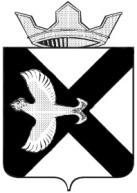 АДМИНИСТРАЦИЯ Муниципального  образования поселок  БоровскийРАСПОРЯЖЕНИЕ26 ноября 2018 г.									№ 457п.БоровскийТюменского муниципального районаВ соответствии с Федеральными законами от 06.10.2013 г. № 131-Ф3 «Об общих принципах местного самоуправления в Российской Федерации», от 21.12.1994 г. № 68-ФЗ «О защите населения и территорий от чрезвычайных ситуаций природного и техногенного характера», от 12.02.1998 г. № 28-ФЗ «О гражданской обороне»: 1. Утвердить состав комиссии по проверке технического состояния,работы и организации эксплуатации аппаратуры оповещения в местах ее установки на территории муниципального образования поселок Боровский, согласно приложению № 1.	2. Опубликовать настоящее распоряжение на официальном сайте администрации муниципального образования поселок Боровский в информационно-телекоммуникационной сети Интернет www.borovskiy-adm.ru.	3. Контроль за исполнением настоящего распоряжения возложить на заместителя главы сельского поселения по строительству, благоустройству, землеустройству, ГО и ЧС М.В.Никифорова.Глава муниципального образования					С.В. СычеваПриложение №1к распоряжению администрациимуниципального образования поселок Боровскийот «26» ноября 2018г. № 457   Состав комиссии по проверке технического состояния, работы и организации эксплуатации аппаратуры оповещения в местах ее установки на территории муниципального образования поселок Боровский	Председатель комиссии – Никифоров М.В., заместитель главы сельского поселения по строительству, благоустройству, землеустройству, ГО и ЧС;	Заместитель председателя - Коцур В.М., инспектор по благоустройству;	Секретарь комиссии – Хамидулина Э.Р., главный специалист сектора по благоустройству, землеустройству, ГО и ЧС.	.Об	утверждении состава комиссии по проверке технического состояния,работы и организации эксплуатацииаппаратуры оповещения в местах ееустановки на территории муниципального образованияпоселок Боровский